Applicant’s InformationFull Name: (Last) 	(First)   (MI)Address:    City:    State:    Zip: Social Security Number:    Date of Birth: Your Age:    Driver’s License:    ST:    Iss Date: Sex:    Height:    Weight:   Eye Clr:    Hair Clr: Applicant’s Motor Vehicle InformationLicense Plate Number:    State of Issue:     Valid: Vehicle Make:    Model:    Year:    Color: Applicant’s Company InformationCompany Name:     Phone Number: Address:    City:    ST:    Zip: Business to be solicited: Goods or Services to be solicited: Date(s) and Time(s) of soliciting: Streets to be solicited:  In the past six months, what other municipalities have you solicited in? Have you ever been denied a license or permit to solicit or has such a permit or license ever been revoked?YES  _____  NO  _____  If “YES”, explain: Have you ever been convicted of a felony or misdemeanor violation involving fraud or moral turpitude within the last ten years?  YES  _____  NO  _____  If “YES”, explain:  If you are a charity, do you comply with the requirements of the Ohio Revised Code Chapter 1716 pertaining to Charitable Solicitations?  YES _____  NO _____ If “YES”, explain:  If you intend to sell any product(s) from your vehicle on any street, right of way or any other public place within the city, a separate application for “Street Vending” is required.  An application for a Street Vending permit can be obtained at the Strongsville Police Department.The Applicant swears that the information supplied on this application is true to the best of their knowledge and has RECEIVED AND READ a copy of the Strongsville Codified Ordinance 806 pertaining to soliciting in the City of Strongsville and WILL ABIDE BY IT.Signature __________________________________________________ Date___________________________*Please attach either two copies of your driver’s license (or valid state id card) or two passport type photos* Any unrecognizable photos will be rejected. 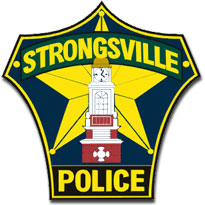 Strongsville Police Department18688 Royalton RoadStrongsville, OH 44136Phone (440)580-3230Fax (440)238-1642SolicitorsIdentification Permit